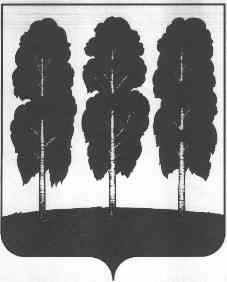 АДМИНИСТРАЦИЯ БЕРЕЗОВСКОГО РАЙОНАХАНТЫ-МАНСИЙСКОГО АВТОНОМНОГО ОКРУГА - ЮГРЫПОСТАНОВЛЕНИЕот  02.12.2022           					                                                    № 1605пгт. БерезовоО внесении изменений в постановление администрации Березовского района от 22.12.2021 № 1518 «О муниципальной программе «Развитие экономического потенциала  Березовского района» В соответствии со статьей 179 Бюджетного кодекса Российской Федерации, постановлением администрации Березовского района от 10.11.2021 № 1306          «О порядке разработки и реализации муниципальных программ Березовского района, порядке оценки эффективности реализации муниципальных программ Березовского района и признании утратившими силу некоторых муниципальных нормативных правовых актов администрации Березовского района»:1. Внести в приложение к постановлению администрации Березовского района от 22 декабря 2021 года № 1518 «О муниципальной программе «Развитие экономического потенциала  Березовского района» (далее – муниципальная программа) следующие изменения:В паспорте муниципальной программы строку «Подпрограммы» изложить в следующей редакции:«»;1.2. таблицу 1 муниципальной программы изложить в следующей редакции, согласно приложению 1 к настоящему постановлению;1.3. таблицу 2 муниципальной программы изложить в следующей редакции, согласно приложению 2 к настоящему постановлению. 2. Опубликовать настоящее постановление в газете «Жизнь Югры» и размесить на официальном веб-сайте органов местного самоуправления Березовского района.3. Настоящее постановление вступает в силу после его официального опубликования.Глава района	        П.В. Артеев Подпрограммы Подпрограмма 1.«Развитие потребительского рынка» (далее-подпрограмма 1).Подпрограмма 2. «Формирование благоприятной инвестиционной среды» (далее-подпрограмма 2).
Подпрограмма 3. «Развитие малого и среднего предпринимательства, стимулирование инновационной деятельности» (далее-подпрограмма 3).Подпрограмма 4. «Совершенствование системы стратегического управления социально-экономическим развитием» (далее-подпрограмма 4).